【尹立伟】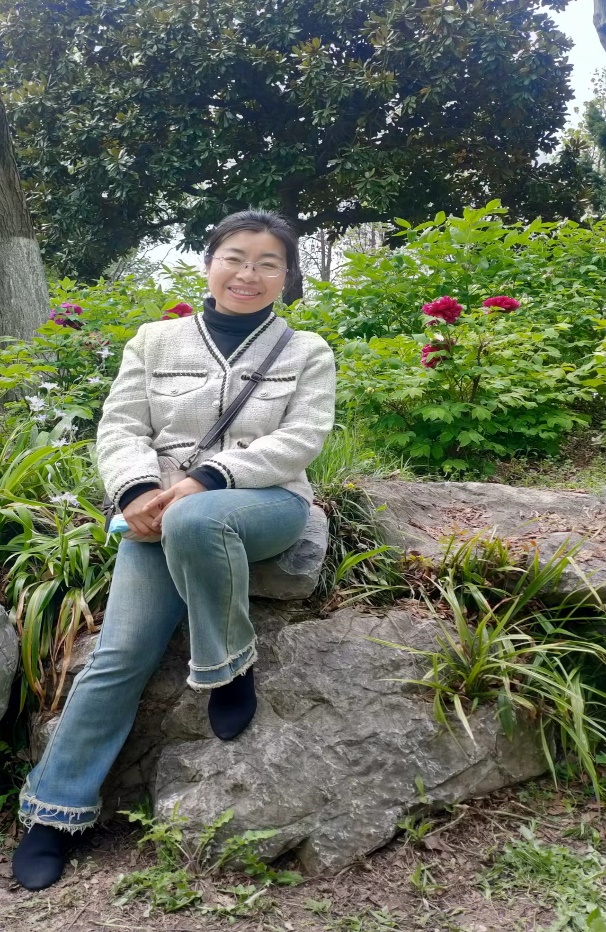 教师简介：XXX（简单介绍一下基本信息、研究方向和领域、科研情况以及荣誉等信息）。尹立伟，女，博士，副教授、硕士生导师、三区人才、科技特派员、校成果转化专员，同时也是安徽省微生物学会理事中国。熟练掌握真菌学等相关研究，担任多家期刊审稿人，主持省级科研项目10余项，横向课题共20余项，主持安徽省级重点教研项目3项，国内外期刊发表论文20余篇，现已授权国家发明专利20项，实用新型专利12项和软件著作权6项，出版学术专著1 部，荣获2021 年度中国商业联合会科学技术奖和2023年中国生产力促进中心协会生产力促进奖“服务精英”，三等奖各1 项。一、主讲课程本科生：《微生物学》、《生物信息学》、《食用菌栽培学》、《气象学》研究生：《微生物生态学》、《生物信息学》二、教育（）和工作经历2015.12 — 至今        安庆师范大学     副教授      2013.07—2015.11       安庆师范大学     讲师  2010.09 — 2013.06      东北林业大学     博士2007.09 — 2010.06      东北林业大学     硕士三、教学科研项目情况（一）、科研项目1. 主持安徽省高等学校科学研究项目（自然科学类）安徽省教育厅自然科学基金重大项目“茯苓生物降解酶基因注释、表达与生态种植联产关键技术研发”项目编号：2023AH040073，2023.08-2025.07,在研,20万.2. 主持皖西南生物多样性和生态保护安徽省重点实验室开放课题（科研发展基金-生命健康相关研究课题）“ 大别山道地中药材茯苓资源开发与利用”(Wsz202212)，2022,4万元，在研。3.主持安徽省教育厅自然科学基金重点项目,KJ2019A0559,alcA启动子调控He-MnPs基因遗传表达降解机制的研究，2020.01-2022.12，6万元，结题，主持 ，4. 主持皖西南生物多样性和生态保护安徽省重点实验室开放课题“大别山林区白腐菌MnPs培养基的优化及木质素降解机制的研究(Wz2019001)，2019,2万元，已结题。5. 主持安徽省教育厅自然科学研究一般项目,猴头菌MnPs同工酶基因重组在构巢曲霉中的差异表达研究（AQKJ2014B008）,2015/01-2016/6，2万元，已结题。6. 主持皖西南生物多样性和生态保护安徽省重点实验室一般项目，猴头菌MnP基因表达受启动子alcA调控对木质素降解机制的研究（Wy2018005），2017/01-2018/12，1万元，已结题。7. 参与黄祝，朱庆丰，孙廷哲、尹立伟等.国家自然科学基金，31401953，精氨酸琥珀酸合酶（ASS1）在小鼠胚胎着床中的表达调节和功能，2015/01-2017/12，21万元，结题，排名第五。8. 参与安徽省教育厅自然科学项目，2014A143，胰泌素（secretin）在胚胎着床过程中的调节和功能研究,2014/01-2016/12，5万元，结题。 9. 参与安徽省教育厅自然科学基金重点项目,冬青卫矛叶斑病NB-LRR类抗病基因同源序列的克隆与表达分析，2017/01-2018/12，6万元，结题。10. 主持安徽岳兰药业有限公司，“安徽岳西中药材茯苓高产栽培关键技术攻关及产业化的研究”，2020，尹立伟，40万，在研。项目代码：200052001  11.主持安庆市康明纳包装有限公司，“医卫复合材料、复合无纺布、透气膜复合无纺布和医用灭菌装袋生产工艺的研发”（190043），2019，尹立伟, 0.6万，已结题。12. 主持安庆三喜医药化工有限公司，“医药中间体、精细化学品的制备及生产工艺的研发”（190044），2019，尹立伟，0.6万，已结题。13. 主持安徽欣普诺碳纤维科技有限公司，“碳纤维复合材料的运用开发、碳纤维自行车、配件及生产工艺的研发”，2019，尹立伟，0.6万，已结题。14. 主持安徽迈德普斯医疗科技有限公司，“医疗手术包、手术衣、医用辅料、灭菌包装等医疗用品的开发及制备工艺、生产线的研发，2019，尹立伟，0.6万，已结题。15. 主持安庆市绿丰园生态农业发展有限公司，“杨梅种植用罗幔帐、江北地区杨梅育苗关键技术研究”，2019，尹立伟，2万，在研。16. 主持安庆和兴化工有限责任公司“生物可降解共聚酯的制备技术研究，2020，尹立伟，0.8万；项目代码：20004000117. 主持医药中间体、精细化学品的制备及生产工艺的研发,普林斯（安庆）医药科技有限公司产学研项目, 2021.12,已结题，0.8万。18. 主持液体洗涤剂、香皂智能化制造和生产线改进的研发，安庆一枝梅化工有限责任公司产学研项目，2021.12,已结题，0.6万19. 主持提升活性染料染色透性和深度的工艺研究，太湖亚太精化有限公司产学研项目, 2021.12,已结题，0.8万。20. 主持新型纳米增效剂的研发，安徽稀纳科技有限公司产学研项目, 2021.12,已结题，0.8万。21. 参与安徽科技馆,微生物展教学活动,项目代码：210150001,8万,2021.01-2021.12第二参与人,在研。（二）、教学项目1. 主持2022年度高等学校省级质量工程项目校企合作实践教育基地（2022xqhz040）:安庆师范大学-通用生物(安徽)股份有限公司校企合作实践教育基地，第一负责人2. 主持2022年安徽省教育厅新时代育人省级质量工程项目（2022sshqygzz031）：安徽西农生物药业有限公司硕士后企业工作站，第一负责人。3. 主持2020年主持省级重点教研项目1项（2020jyxm1081）：师范专业认证背景下微生物学线上线下混合式“金课”建设的研究，排名第一。4. 主持2019年校级重点教研项目1项（2019aqnujyxm03）：基于师范专业认证背景下微生物学线上线下混合式“金课”建设的研究，排名第一。5. 参与2020安徽省级教学示范课序号1504《微生物学》，郑爱芳，尹立伟，等,2020.08.31，排名第二。6. 参与2020安徽省级线上课程（原MOOC），2020mooc287，《微生物学》，郑爱芳，李从虎，尹立伟，等.2020.09.30，排名第三。7. 参与基于CDIO理念的生物技术专业卓越工程师培养创新项目，黄祝，周多奇，吴彦，李从虎，尹立伟，等，2019.11.01，排名第五。四、发表论文情况（一）科研论文1. Liwei Yin, Chuncheng Yang, Duoqi Zhou, Zhu Huang, Yu Zhu, Lin Wu.Synergistic study of cellulose enzymatic factors and cellulase adsorption properties under bioinformatics[J].Applied Mathematics and Nonlinear Sciences.2023. (aop) 1–9.EI, Spain, UP4, Institute of Sciences, S.L.2023.4.12. doi.org/10.2478/10.2478/amns.2023.2.000422.Lin Wu , Tao Pang, Laxia Wu, Yebin Guana and Liwei Yin.In situ synthesis of the Fe3O4@poly(4-vinylpyridine)-block-polystyrenemagnetic polymer nanocomposites via dispersion RAFT polymerization.NANOCOMPOSITES.2022, 8, ( 1)227–237.doi.org/10.1080/20550324.2023.21700033.Liwei Yin.The Research Progress of Cellulase and Cellulase Multi-enzyme Complex[J].2022 5th International Conference on Intelligent Education and Artificial Intelligence Development,2022,135-137.4.Yu Zhu,Liping Mei, Liwei Yin, et al.Complex plasticizer of PEG/water on the gelatinization of corn . STARCH-STARKE.2022.DOI: 10.1002/star.202100258  5.杨春成，覃雯，武琳，尹立伟*.野生侧耳分子鉴定及生物栽培转化技术的研究[J].安庆师范大学学报（自然科学版），2022，8（3）：107-122.6.覃雯，尹立伟*,胡婷，杨春成，武琳，黄祝，胡雅楠.野生茯苓鉴定及其木质纤维素降解酶系研究[J].广西植物,2023,43(04):712-722.7.Lin Wu,Tao Pang,Laxia Wu,Yebin Guan,Liwei Yin.Preparationand Characterization of Prussian Blue Coated Polymeric Nanoparticles via Dispersion Polymerization Template[J]. Journal of Inorganic and Organometallic Polymers and Materials.2020,30:5074–5084.8. 李彦凯，宋晓贺，尹立伟，孟 娜，张 瑶，朱思琦，项飞龙.冬青卫矛的研究现状及展望[J]安徽农业科学，2020,48( 20):14－16.9. 尹立伟, 池玉杰.猴头菌MnP1基因全长cDNA克隆及生物信息学分析[J]. 林业科学，2015, 51（5）:68-77.10. 尹立伟，杨春成，朱玉，伦志明，张 静.紫孢侧耳Ps-mnp1基因克隆与蛋白结构预测[J].广西植物,2015,35（3）:393-400.11. 尹立伟，杨春成，池玉杰. 猴头菌CB1染料脱色及其相关木质素降解酶的研究[J].安徽农业科学,2015, 250-253,256.12. 尹立伟, 池玉杰.猴头菌锰过氧化物酶1基因在构巢曲霉的异源转化与表达[J].林业科学研究, 2013, 26（4）:480-487.13.尹立伟, 池玉杰.猴头菌菌株CB1的系统发育分析与木质素降解酶的检测[J].林业科学, 2013,49（6）:129-134.（二）教研论文1. Chenchen Sun 1, Liwei Yin*,1, Chuncheng Yang1, Shuzhen Li 1 & Jingting Chen, Jiaying Li. Application of 7E Teaching Methods in Classroom Teaching under the Background of the New College Entrance Examination Reform [J]. Contemporary Education and Teaching Research.2024, 5 (3)121-126.DOI: 10.61360/BoniCETR2420159403052. Jingting Chen, Liwei Yin*, Zhu Huang, Shuzhen Li, Yiying Li, Wenjing Li.The Deep Integration of High School Biology and STSE Under the View Valve of Core Literacy [J]. Contemporary Education and Teaching Research.2023, Vol. 4(5)200-204.3. Chuncheng Yang,Liwei Yin*.The Effective Way of College Students' Accurate Employment in Post-epidemic Era.Creativity and Innovation，2022,6(3):293-298.4. Shuzhen Li, Liwei Yin*, Ting Hu, Chuncheng Yang, Zhu Huang, Yu Xin.A Preliminary Study on the Infiltration of Aesthetic Education into Biology in Senior High Schools[J]. Journal of International Education and Development. 2022,6 (7):76-80.5. 尹立伟,杨春成.基于师范专业认证背景下线上线下混合式“金课”的研究 [J].教育现代化,2020,7(51) :145-148. 第一作者6. 杨春成,尹立伟,黄祝.基于翻转课堂微生物分层教学线上线下混合式“金课”的研究[J].教育教学论坛,2020,8(32) : 274-275. 通讯作者7. 尹立伟,杨春成,吴甘霖.思维导图（MindManager）软件在气象学中的应用研究[J].安庆师范学院学报,2016,22（4）:158-160.第一作者8. 杨春成,尹立伟,吴甘霖.翻转课堂与分层教学相结合的生物教学模式[J].安庆师范学院学报, 2016,22（4）：161-163. 通讯作者9. 尹立伟,杨春成.《普通植物病理学》实验教学改革[J].安徽农业科学, 2014,42（26）:9241-9242,9245.第一作者10. 宋晓贺,穆丹,王广艳,尹立伟.《植物检疫学》课程教学改革探索[J].科技创新导报，2016，4，135-136.第四作者五、获奖及荣誉情况（包括指导学生）1. 荣获2021年度中国商业联合会科学技术奖“茯苓菌核提质增产关键技术及创新栽培模式的推广应用”,三等奖，第一完成人。2.荣获2023年中国生产力促进中心协会生产力促进奖“服务精英”三等奖，第一完成人。3.2023年国家级大学生创新训练项目（202310372004S;）,（A类）在研，第一指导老师。4.2021年国家级大学生创新训练项目（S202013072152S）：复合保水颗粒菌种技术助力扶贫茯苓产业化研究（A类）,已结题，第一指导老师。5.第八届中国国际“互联网+”大学生创新创业大赛高教主赛道《微文创艺-首家微生物艺术品创作及沉浸式微生物科普教育公司》，（A类）铜奖,2023.04，排名第二.6.2022年安徽省动植物标本大赛《国之梁》，（B类）荣获二等奖，排名第二.7.第十届全国大学生电子商务“创新、创意及创业”挑战赛、三创赛事安徽赛区省级选拔赛,（B类)三等奖，排名第二.8.2022年全国“田家炳杯”教学技能大赛,（B类)荣获二等奖，学生辛语，指导老师排名第二.9.2022年安徽省大学生生物标本制作大赛选拔赛“真假五叶藤”，（C类）指导老师排名第一.10.2022年第九届安庆师范大学”挑战杯”大学生创业计划竞赛，共青团安庆师范大学委员会，荣获校赛，（C类）银奖，排名第一.11.2019年安徽省动植物标本大赛《国魂》，（B类）荣获二等奖，指导老师排名第二.12.2019年第二届安徽省生命科学竞赛，荣获二等奖（B类），指导老师排名第一.13.2019年第六届全国青年科普创新实验暨作品大赛合肥赛区，生物环境命题大学组荣获二等奖，（B类）指导老师排名第一.六、其他成果（包括专利专著标准等等）(一)参编书目1. 林金水，尹立伟.微生物功能基因组学及病原细菌致病机制研究[M].吉林大学出版社，2020.7.出版号ISBN 978-7-5692-4167-9(二)国家知识产权1. 尹立伟，杨春成，杨仕飞，覃雯，胡婷.国家发明专利,一种茯苓菌(wolfporia cocos)YX1培养基、栽培方法（ZL 202111071773.5）, 2022.8.302. 尹立伟，杨春成，周多奇，武琳，黄祝，宋晓贺，杨仕飞，朱晨晨，王玥，李嘉瑛. 国家发明专利, 一种茯苓栽培用混合土壤、茯苓栽培方式（ZL2021110717311）, 2023.3.28；3. 尹立伟，杨春成，龚莉，倪文枫，杨仕飞，覃雯，朱晨晨，李嘉瑛，王玥. 国家发明专利,一种茯苓栽培种培养基、压缩木段及茯苓栽培方法（ZL 2021110717699），2023.3.314. 尹立伟，覃雯，孙廷哲，杨春成，武琳，黄祝，胡婷，宋晓贺，杨仕飞，周君，胡雅楠，车欣欣.国家发明专利,一种茯苓菌用木质纤维素降解酶培养液及其制备方法、应用”，专利号：ZL 202210630514.x，2023.8.295. 尹立伟，胡玲红，王远志，石张宇，杨春成.国家发明专利,一种江北杨梅果树丰产优质的栽培方法(ZL2020105845705),2021/10/296. 尹立伟、胡玲红、王远志、石张宇、杨春成.国家发明专利,一种江北杨梅育苗装置(ZL202010600427.0)2022.3.187. 尹立伟、胡玲红、王远志、石张宇、杨春成.国家发明专利,一种江北杨梅良种筛选及育苗方法.(ZL202010584570.5)2022.3.188. 尹立伟、王宇、王远志、殷周平、王红.国家发明专利,一种防尘自清洁纳米涂料及其制备方法.( ZL2020105914993)2022.3.189. 尹立伟、王宇、王远志、殷周平、王红.国家发明专利,一种涂料刷.(ZL2020106004533)2022.3.1810. 尹立伟、王宇、王远志、殷周平、王红.国家发明专利,一种可分解甲醛的硅藻泥涂料的制备方法(ZL2020105830822)2022.4.2211. 尹立伟，范旭辉，罗钰焜，殷周平，杨春成，王远志.国家发明专利,一种医用抗菌凝胶敷料制备方法（ZL 2019 1 1031761.2）, 2021.06.11 CN110786989B12. 尹立伟，范旭辉，罗钰焜，殷周平，杨春成，王远志.国家发明专利,一种水凝胶抗菌纱布敷料（ZL 2019 1 1030885. 9）, 2021.06.11. 13. 尹立伟;王昆;王俊;杨春成;王远志.国家发明专利,一种天鹅绒紫薇高密度嫩枝扦插育苗方法.(ZL 2020 1 0439304.3),2022.03.18. 14. 尹立伟;王昆;王俊;杨春成;王远志.国家发明专利,一种天鹅绒紫薇高位嫁接育苗方法.(ZL 20200439156.5),2022.03.18. 15. 尹立伟，杨春成，范志强，武琳，朱玉，李莉，王传顺，闫洪波，池玉杰等.国家发明专利,一种降解木质素的锰过氧化物酶基因及其获取方法（ZL 201710099160.X）2021.1.816. 尹立伟等.发明专利，一种菊花低温热风循环真空联合干燥方法（ZL 2019 1 0863682.1）, 2020.7.14 已授权17. 尹立伟，杨春成，吴甘霖，孙廷哲，穆丹等.国家发明专利, 一种白腐菌分泌锰过氧化物酶培养基及其制备方法（ZL 201610498128.4）, 2019.9.1018. 宋晓贺，李彦凯，于道平，尹立伟，宋亚玲，王慧丽.国家发明专利,一种蓝莓根部深色有隔内生真菌及其应用（ZL 2020 1 0136036.8）, 2022.2.1，已授权19. Song XH, Li YK，Yu DP，Yin Liwei，et all. A copy of the complete specification is annexed, together with the relevant Form P2.AFRICA（202202691）, 2022.4.28，排名第四.20. 宋晓贺，李彦凯，尹立伟，王慧丽.一种微生物培养器（ZL2019 2 1857445.6），实用新型专利，2020.08.07；21. 尹立伟，吴甘霖，郑苗苗,孙廷哲.实用新型专利,食用菌固液菌种接种隔离器,（ZL 2014 2 0257315.X）2014.9.1722. 尹立伟，杨春成，吴甘霖，段仁燕,黄祝.实用新型专利,便携式酸碱滴定瓶 ,（ZL 2014 2 0653892.0）2015.2.1823. 尹立伟，杨春成，吴甘霖.实用新型专利,一种带有USB接口的多功能笔筒,（ZL 2015 2 0882666.4）2016.4.0624. 杨春成，尹立伟，吴甘霖. 实用新型专利,一种带有花盆的多功能笔筒,（ZL 2015 2 0878531.0）2016.3.1625. 尹立伟，杨春成，宋晓贺等. 实用新型专利,一种食用或药用菌液体接种助推器,（ZL 2017 2 0485241.9）2017.12.0526. 尹立伟，杨春成. 实用新型专利,一种自助调和液体饮品包装瓶,（ZL 2018 2 0366073.6）2018.10.1927.尹立伟，杨春成.微生物分析软件V1.0，软件著作权， (2018SR739679)2018.09.1228.尹立伟，杨春成.生物信息管理软件V1.0，软件著作权，(2018SR740475)2018.09.1229. 杨春成，尹立伟.生物信息采集平台V1.0，软件著作权，(2018SR739692)。2018.09.12   30. 杨春成，尹立伟.生物大数据采集管理软件V1.0，软件著作权，(2020SR0116866)2020.1.2231. 尹立伟，杨春成.微生物大数据采集管理平台V1.0，软件著作权， (2020SR0116871)2020.1.2232. 龚莉，尹立伟.分子生物信息数据采集系统V1.0，软件著作权，(2020SR0116668)。2020.1.2233. 尹立伟，龚莉，杨春成等. 实用新型专利，一种多功能微生物绘画刻形器(ZL2019 2 0192595.3)  2019.12.2734. 龚莉，尹立伟，杨春成等. 实用新型专利，一种多功能生物绘图刀（ZL2019 2 019 2631.6）2019.12.2035.朱玉，尹立伟等. 实用新型专利，可复用便捷式食品密封装盒 （ZL 201720493402.9）2018.04.1036. 黄祝、杨晓鸽、周多奇、吴彦...尹立伟. 实用新型专利,一种微生物科普展示教具（ZL 2022 2 0111435.3）2022.7.5注：所有的字体、段落格式请按照上面的模板进行，切勿调整。姓 名尹立伟性 别女出生年月1981.03学 位博士专业生物技术职 称副教授E-mail120045@aqnu.edu.cn